Dart examples (second lecture about Dart)Dart allows users to check for types using the ‘is’ keyword.main() {  printType(23);  printType('mark');}printType(dynamic d) {  if (d is int) {    print('Its an Integer');  }  if (d is String) {    print('Its a String');  }}2- Dart gives the developer a way to get information about an Object’s type at runtime. You can use Object’s runtime Type property, which returns a Type object.void main() {  var v1 = 10;  print(v1.runtimeType);  var v2 = 'hello';  print(v2.runtimeType);}3- Interpolation One very useful feature of Dart is its string interpolation. You can put the value of an expression inside a string by using ${expression}.class Person {  String firstName;  String lastName;  int age;  Person(this.firstName, this.lastName, this.age);}main() {  Person p = new Person('mark', 'smith', 22);  print('The persons name is ${p.firstName} ${p.lastName} and he is ${p.age}');}4- Raw Strings: in Dart, normally you can add escape characters to format your string. For example: ‘\n’ means ‘new line’. However, you can prefix the string with an ‘r’ to indicate to tell Dart to treat the string differently, to ignore escape characters.main(){print('this\nstring\nhas\nescape\ncharacters');print('');print(r'this\nstring\nhas\nescape\ncharacters');}5- ‘Dollar Sign’void main() {  double price = 100.75;  print('Price is: \$${price}');}6- Runes are also special characters encoded into a string. Here is a link with a lot of the run codes: https://www.compart.com/en/unicode/block/U+1F300main() {  var clapping = '\u{1f44f}';  print(clapping);}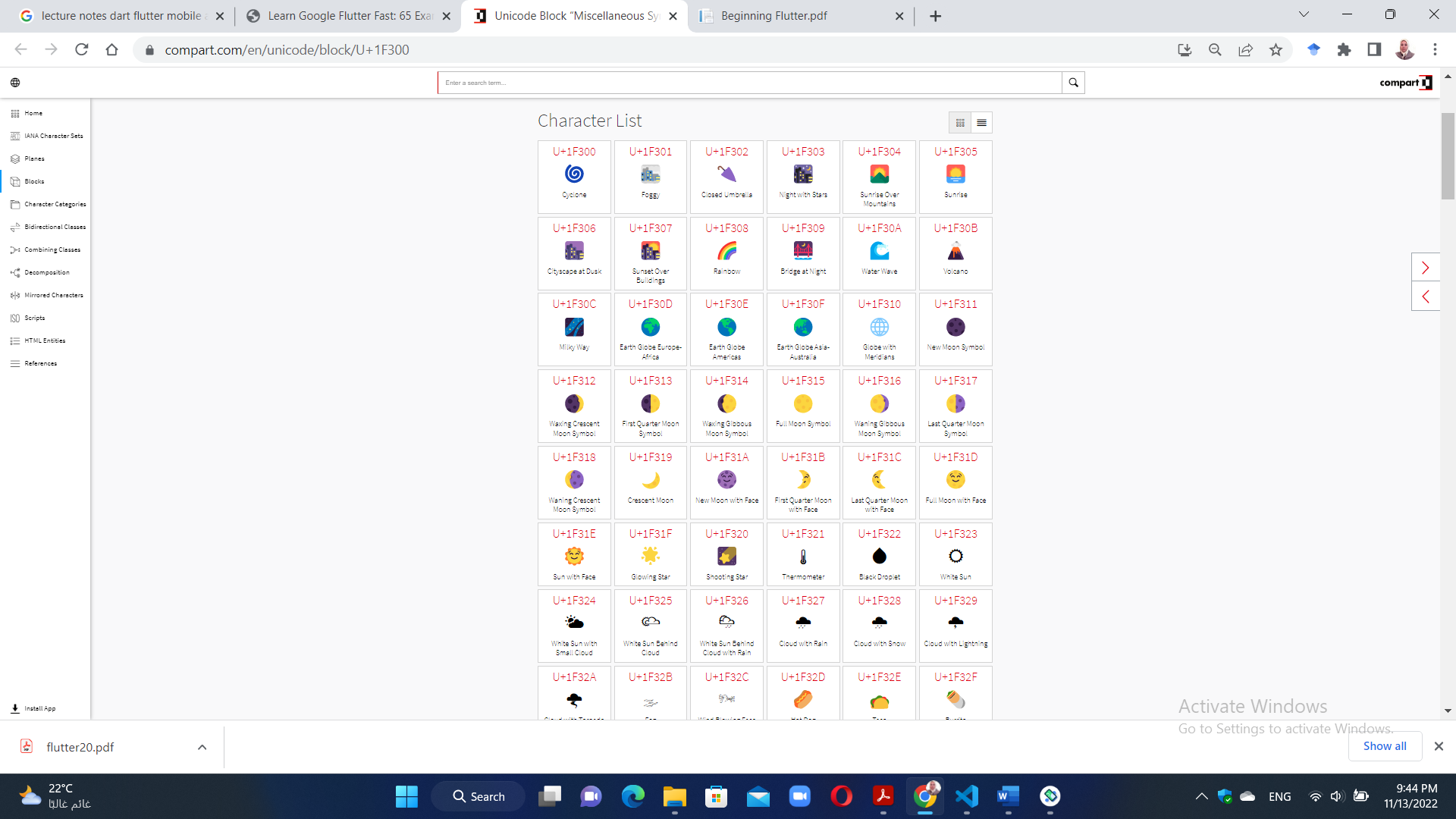 7- Constructors:- Default Constructor: If you do not specify a constructor, a default constructor will be created for you without arguments. If you do specify a constructor, the default constructor won’t be created for you. -Constructor Syntax Shortcut: If you want to set the value of an instance variable in a constructor, you can use the ‘this.[instance variable name]’ to set it in the constructor signature.class Name {  String firstName;  String lastName;  Name(this.firstName, this.lastName);}main() {  Name name = new Name('mark', 'smith');  print(name.firstName);  print(name.lastName);}8- Dart doesn’t need you to use the ‘new’ keyword when invoking constructors. However, you can keep it if you want.void main() {  Car car = Car("BMW", "M3");  print(car.getBadge());  Car car2 = new Car("BMW", "M3");  print(car2.getBadge());}class Car {  String _make;  String _model;  Car(this._make, this._model) {}  String getBadge() {    return _make + " - " + _model;  }}9- Dart allows named constructors and I have found them very useful indeed if you want to instantiate the same class in different ways.class ProcessingResult {  bool _error=true;  String _errorMessage='';  ProcessingResult.success() {    _error = false;    _errorMessage = '';  }  ProcessingResult.failure(this._errorMessage) {    //shortcut    this._error = true;  }  String toString() {    return 'Error: ' + _error.toString() + ' Message: ' + _errorMessage;  }}void main() {  print(ProcessingResult.success().toString());  print(ProcessingResult.failure('it broke').toString());}10- s can help with the brevity of your code.class Logger {  void log(dynamic v) {    print(DateTime.now().toString() + ' ' + v);  }}main() {// Without method cascades  new Logger().log('program started');  new Logger().log('doing something');  new Logger().log('program finished');// With method cascades  new Logger()    ..log('program started')    ..log('going something')    ..log('program finished');}11-  This dart code creates a list then sorts it:class Person {  String _firstName;  String _lastName;  String _phone;  Person(this._firstName, this._lastName, this._phone);  toString() {    return "${_firstName} ${_lastName} ${_phone}";  }}void main() {  List<Person> list = [    Person("Mark", "Clow", "4043124462"),    Person("Brant", "Sandermine", "4243124462"),    Person("Phillip", "Perry", "4243124444")  ];  print("Not sorted: ${list}");  list.sort((a, b) => a._firstName.compareTo(b._firstName));  print("Sorted by first name: ${list}");  list.sort((a, b) => a._firstName.compareTo(b._lastName));  print("Sorted by last name: ${list}");}11- if statementimport 'dart:io';void main() {  var x = 10;  if (x > 100)    print("large value");  else    print("not large");}12- switchimport 'dart:io';void main() {  var x = 10;  switch (x) {    case 10:      print("bad");      break;    case 20:      print("small");      break;    default:      print("good");  }}13- for loopimport 'dart:io';void main() {  var x = 0, y = 0;  for (int i = 20; i < 51; i++) {    if (i % 2 == 0) x = x + i;    if (x > 100) continue;    else      y = y + i;    if (y > 100) break;  }  print(x);  print(y);}14-while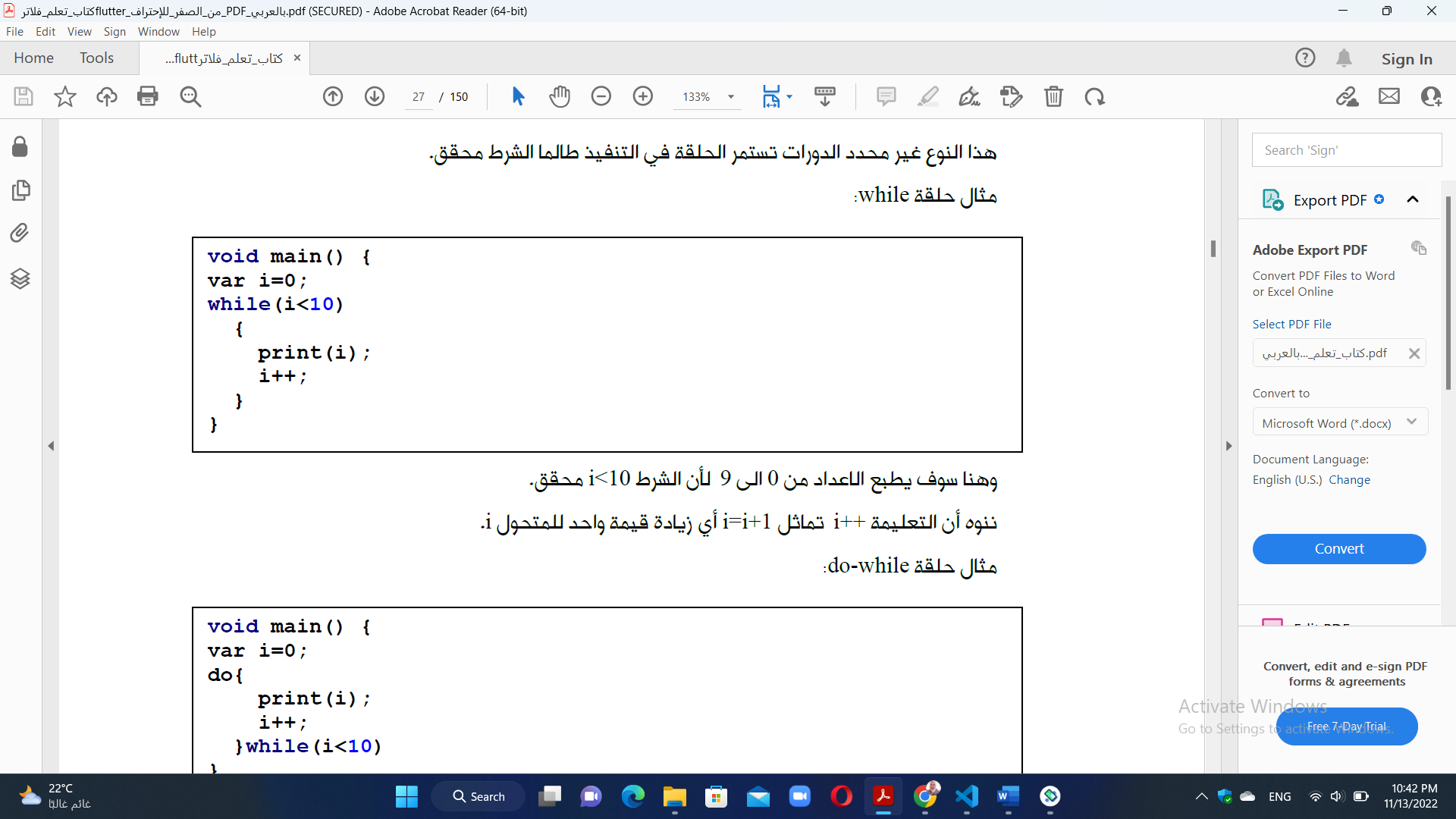 Do -while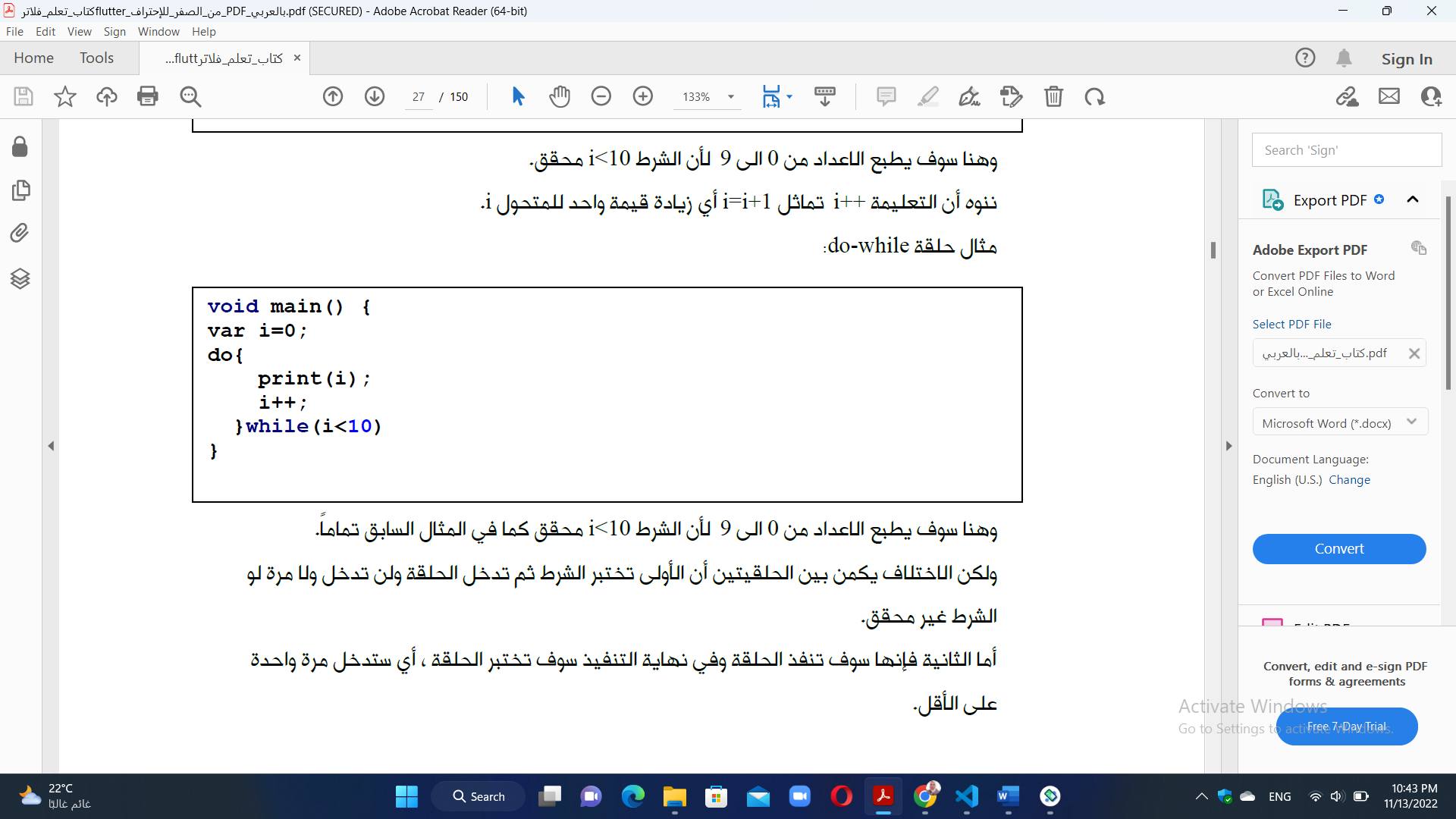 Keywords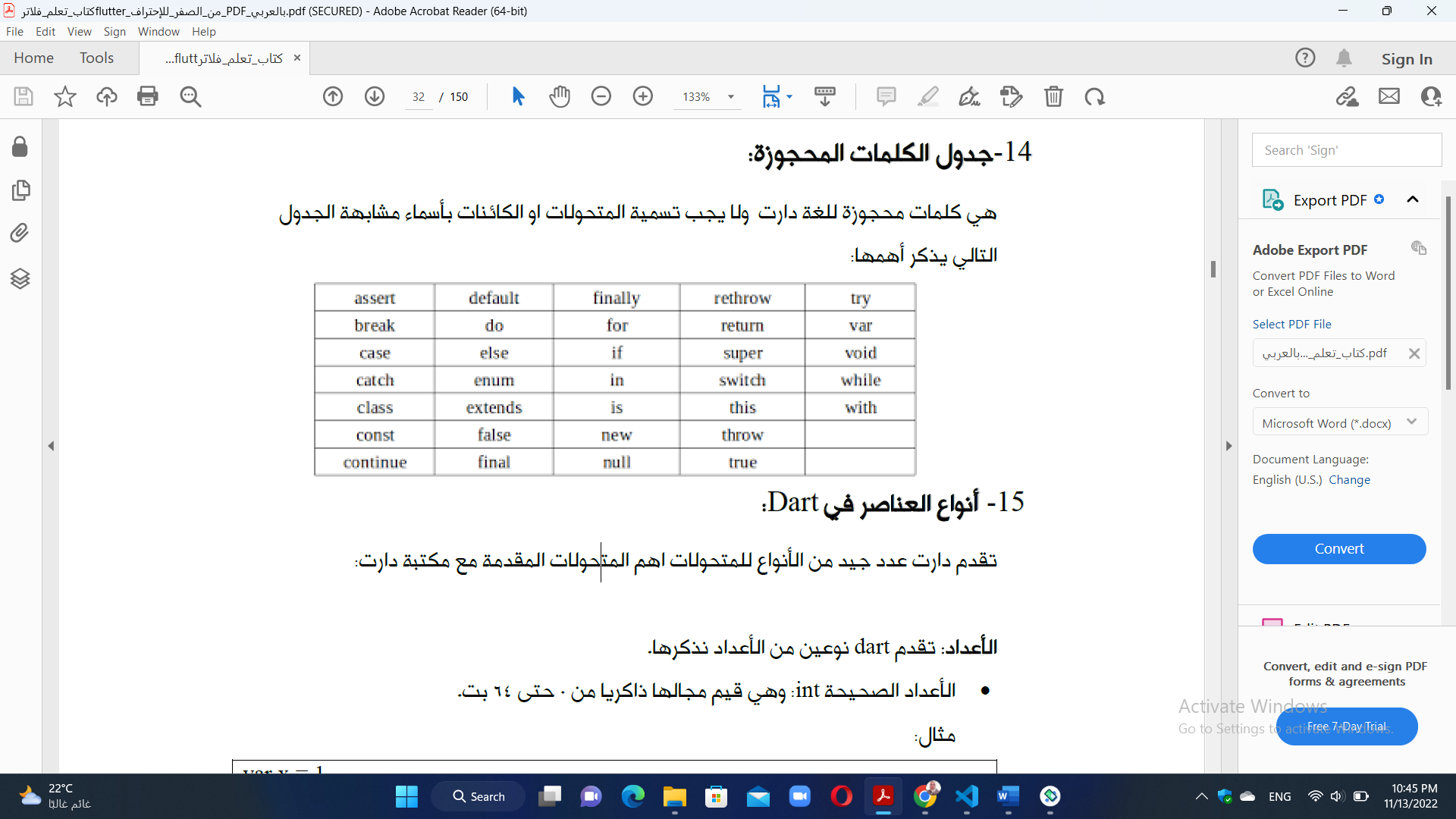 TryIn the following example, we have used the same code as above. The only difference is that the catch block (instead of the ON block) here contains the code to handle the exception. The parameter of catch contains the exception object thrown at runtime.main() {    int x = 12;    int y = 0;    int res;     try {        res = x ~/ y;    }     catch(e) {       print(e);    } } Using Onmain() {    int x = 12;    int y = 0;    int res;     try {       res = x ~/ y;    }     on IntegerDivisionByZeroException catch(e) {       print(e);    } } Using finallymain() {  int x = 12;  int y = 0;  int res = 0;  try {    res = x ~/ y;  } on IntegerDivisionByZeroException {    print('Cannot divide by zero');  } finally {    print('Finally block executed');    print(res);  }}The throw keyword is used to explicitly raise an exception. A raised exception should be handled to prevent the program from exiting abruptly.The syntax for raising an exception explicitly is −throw new Exception_name()examplemain() {  try {    test_age(-2);  } catch (e) {    print('Age cannot be negative');  }}void test_age(int age) {  if (age < 0) {    throw new FormatException();  }}-number method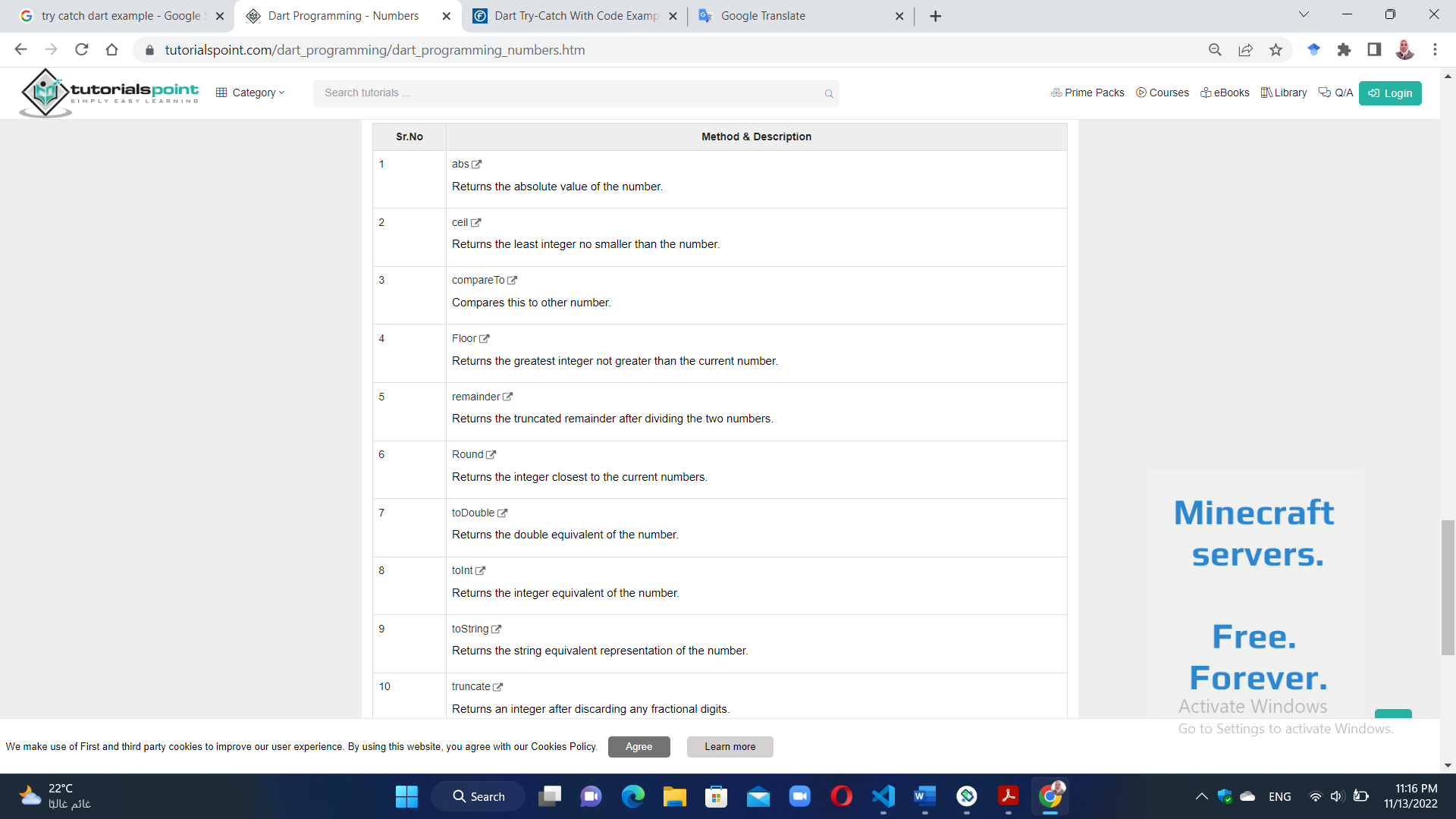 mporting a libraryImporting makes the components in a library available to the caller code. The import keyword is used to achieve the same. A dart file can have multiple import statements.Built in Dart library URIs use the dart: scheme to refer to a library. Other libraries can use a file system path or the package: scheme to specify its URI. Libraries provided by a package manager such as the pub tool uses the package: scheme.The syntax for importing a library in Dart is given below −import 'URI'Consider the following code snippet −import 'dart:io' import 'package:lib1/libfile.dart' If you want to use only part of a library, you can selectively import the library. The syntax for the same is given below −import 'package: lib1/lib1.dart' show foo, bar;  // Import only foo and bar. import 'package: mylib/mylib.dart' hide foo;  // Import all names except fooSome commonly used libraries are given below −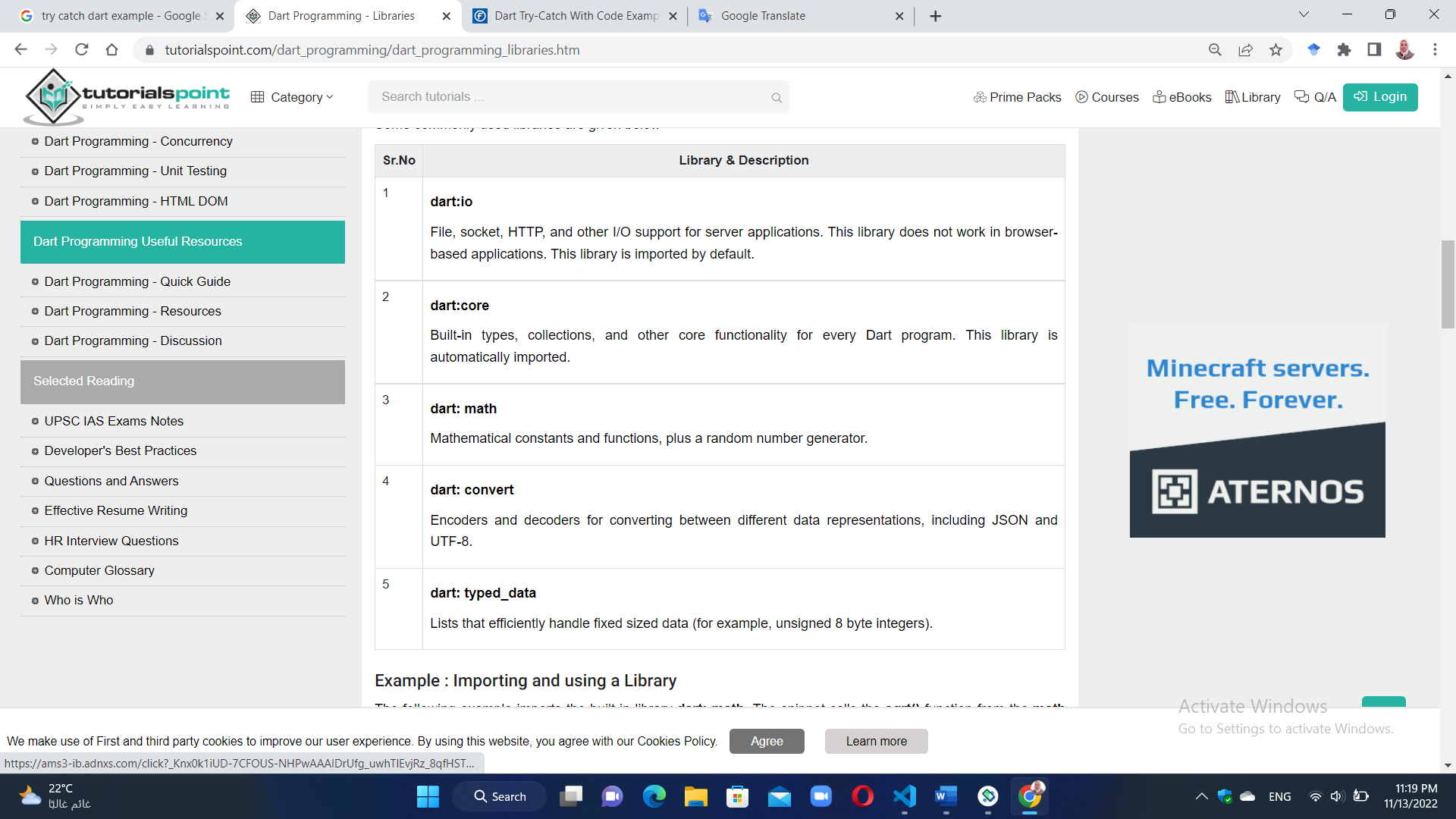 Exampleimport 'dart:math'; void main() {    print("Square root of 36 is: ${sqrt(36)}"); }